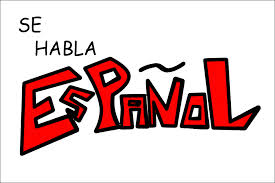 Plan de Estudios – Clase de españolProfesora: Señorita Worcester		Teléfono: 458-5136 ext. 3425					E-mail:  mworcester@uc.k12.in.usPeriodo: 4ºTítulo del Curso: Español APTextos y materiales necesarios:AP Spanish & Abriendo Paso3-Ring Binder – Just for Spanish classSpanish/English Dictionary OR laptopNotebook paperPencil AND PenA positive attitude Requisitos:  Consistent attendance, with few absences.Participation in daily activities and talking almost exclusively in Spanish.  Complete all assignments in and out of class.  Turn in all assignments by the stated due date.  Contenido del curso:	This course is designed for those students who may want to pursue Spanish in the future.  It is an Advanced Placement course; therefore it will be more challenging than your previous Spanish classes.  In this class we will speak 100% of the time in Spanish.  We will focus on fluency and accuracy in speaking with native speakers (both via written and spoken conversations).  We will be using test prep books to help reinforce the areas that will be covered on the test.  We will also be reading quite a bit more in Spanish to help prepare you for future college courses.     Prerequisitos:Spanish 1, 2 & 3Pedología:Pair-work and group activities as well as instructor presentations and practice exams are the primary ways that this class will be organized.  There will also be student-led discussions and presentations, and computer designed activities to enhance student learning.  Students can expect to complete homework outside the classroom.Deberes:Learning a new language takes time and practice.  Therefore homework and projects will be distributed to give students the added time and support to learn Spanish.  Generally homework is graded on a completion basis (completing the assignment and correctly following instructions).  Examenes, Pruebas y Proyectos:Formal assessments of student learning will take place on a regular basis throughout the year to ensure that the student is able to accurately communicate with the Spanish speaking world (according to their level).  Students will also complete presentations both individually and in small groups to be presented to the rest of the class.  Participación:Learning a new language is an ACTIVE process!  Students must actively participate at all times and put forth a genuine effort to get the most out of the class in order to become proficient in Spanish and knowledgeable about the Spanish/Hispanic culture.  Lack of effort will negatively affect your ability to communicate in Spanish and will affect your success in this class and on the AP Exam in May.  Politica de Notas:Twelve-week grades are computed as follows:	Final Exam: 15%			Tests: 35%		Quizzes/Projects: 25%	Homework/Participation: 15%		Journals: 10%Ausencias:In the event of your absence it will be your responsibility to find out from a class member what happened in class.  You will need to make up any homework or any classwork within one week of the absence.  After that a letter grade will be deducted for each day without turning in the missed assignment.  All assignments and topics covered will be placed on Canvas, therefore please review there first if you are absent.Llegadas Retrasadas:While it is part of the Spanish speaking culture to arrive 10-15 minutes late to events and meetings, school is not one of these events.  While we are discovering the wonders and confusions of the Spanish speaking world, we are still living in the United States of America where the phrase “10 minutes early is 10 minutes late” still rules our society’s cultural identity.  Therefore tardiness will be handled in the following manner:	First tardy: recorded only	Second tardy: verbal warning	Third tardy: 1-hour detention to be served in Rm. 12 after school the day of the infraction or the following day only!	Fourth tardy: According to Handbook guidelinesPlease consult Handbook for further steps in Tardy Policy: Lack of punctuality will result in loss of credit.Reglas del Aula:Espectativas:  While I understand that learning a new language can be challenging, I know that everyone can do it.  So my expectation of each and every student is that he or she tries his or her best to speak primarily in Spanish in the classroom.    Effort goes a long way in learning a language, and therefore you must put your best foot forward and try every new vocabulary word and every new grammar structure without hesitation or fear of being incorrect.  Reglas: Responsibility and demonstrating respect toward those around you are part of every culture around the world.  Therefore you must demonstrate respectful behavior to everyone in the classroom, including peers, teacher(s), and yourself.  You must also be responsible for your own actions.  Consequences, both good and bad, will be given out as needed.  Therefore turning in assignments and obeying the rules outlined in the Handbook are expected of all students at all times.  The following personal qualities are listed in the SCANS Report and will be required in this class as well:RespectResponsibilitySelf-EsteemSociabilitySelf-managementIntegrity/HonestyI’m looking forward to introducing you to a new world that is coming closer and closer to our own doorstep.  As the teacher in this classroom, I am excited to hear your views on both the Spanish and the American cultures and will encourage you to question some parts of our own beliefs that you may not have ever thought about previously.  Therefore, I will not tolerate any student engaging in disruptive behavior that prevents me from sharing this wonderful new world of language and culture with the class as a whole.  TutoríasI, as your teacher, will always be available for questions or concerns.  Ask questions in class, schedule a conference with me before or after school, e-mail or stop by my room when not in another class period.  No question is too big or small to ask; your questions can be class related, culture related, life related, or anything else you want to ask.  Plagio	Plagiarism of ANY kind is not acceptable; whether it be copying from another student or from an internet translation site such as Google Translator or any invalid websites such as Wikipedia.  Any violations of this will result in an automatic 0 on the ENTIRE assignment.  Ordenadores	This year you will be given a laptop from IT for you to use for all of your classes.  It is your responsibility to use this technology to enhance your learning.  Therefore, please bring your computer to class everyday charged and ready to go.  While we may not use it every day you should come prepared to class.  ContratoI do hereby affirm that I have read and understood the information above regarding classroom procedures and rules and that I will do my best to follow them or will accept the consequence.  Signed _______________________________________________________________________________Print Name ___________________________ ________________________________________________Date _________________________________________________________________________________Questions/Comments ____________________________________________________________________________________________________________________________________________________________________________________________________________________________________________________________________________________________________________________________________________________ Parent signature _______________________________________________________________________